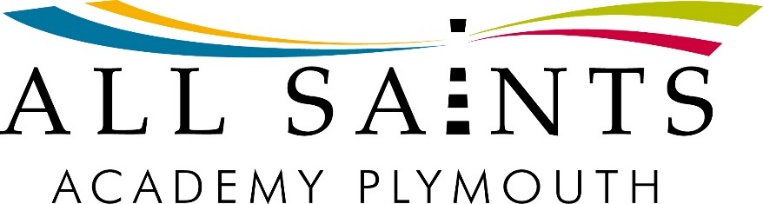 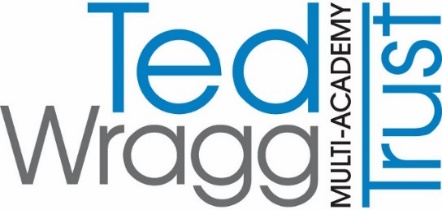 Headteacher: Mr Scott Simpson-HorneAll Saints Church of England AcademyHonicknowle, Plymouth, PL5 3NEwww.asap.org.uk Teacher of Geography Salary: MPSJob Type: Permanent Start date: September 2024Closing date:15th April This is an exciting time to be part of All Saints Academy, Plymouth. Recently, we have secured the school’s first ever Ofsted ‘Good’ judgement, attracted record numbers of primary applications, and continue to improve our results year on year. We have also been recognised as having one of the highest staff satisfaction levels across our Trust. We believe that geography is not about memorizing maps and facts but about understanding the interplay between physical and human processes and their impact on society and the environment. In the South West of England, geography plays a crucial role in shaping both the local environment and the broader socio-economic landscape. From the picturesque Dartmoor National Park to the bustling port of Plymouth, students in this region are uniquely positioned to explore a wide range of geographical phenomena first-hand. Understanding the geography of the South West is not only essential for appreciating the natural beauty of the area but also for recognizing the region's economic significance, particularly in industries such as agriculture, tourism, and marine science. By equipping students with a deep understanding of the local geography, we will empower them to become informed and engaged citizens who are equipped to address the environmental and social challenges facing their community and the wider world. If you are passionate about fostering a deeper appreciation for geography and empowering students to become active stewards of their environment, we encourage you to apply for this exciting opportunity to make a meaningful impact in the lives of our students.This role is suitable for an ECT or a more experience teacher and regardless of your career stage you will benefit from our wrap around CPD support. You will have access to our centrally planned curriculum and join our Trust’s Geography network, giving you links to a wide professional network. All of our staff are coached and we have been recognised for our success nationally:“All Saints are a school that is fully committed to staff development, with a laser focus on using the best research-underpinned, most impactful methods of improving their staff.  If you want to make rapid improvement in your teaching, I would wholeheartedly advise you to consider working there.” Josh Goodrich, Steplab Founder & CEOCandidates should be fully committed to our values of Love, Legacy, and Bravery and be willing to use these to underpin their practice. We ask all staff to share our belief in social justice and the transformative power of education.Our school is part of the Ted Wragg Trust, an ambitious and inclusive Trust of schools whose mission is to transform lives and strengthen our communities to make the world a better place.  To succeed we believe that we must grow great leaders, have the highest standards and be relentlessly positive in our collaboration.  We live by the values of being ambitious, selfless and collaborative.The successful candidates will need to demonstrate good communication, inter-personal and organisational skills and should be able to use their initiative to respond to classroom situations.  If you are able to meet the requirements of this role, we would love to hear from you.For further information please email: vacancies@asap.org.ukThe Ted Wragg Trust is committed to safeguarding and promoting the welfare of children.  All appointments will be subject to a number of safeguarding checks including an enhanced DBS check.We are part of the Ted Wragg Trust, an ambitious and inclusive trust of schools strengthening our communities through excellent education.